JADWAL PERKULIAHAN SEMESTER I PRODI S1 ADMINISTRASI RUMAH SAKIT STIKES MUHAMMADIYAH BOJONEGORO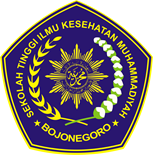 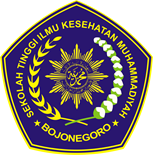 Bojonegoro, 27 Juni 2020 Mengetahui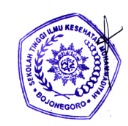 STIKES Muhammadiyah Bojonegoro Ketua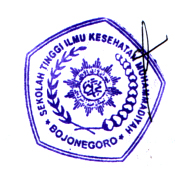 Ns. Sudalhar, M. Kep NBM. 891 561JADWAL PERKULIAHAN SEMESTER III PRODI S1 ADMINISTRASI RUMAH SAKIT STIKES MUHAMMADIYAH BOJONEGOROBojonegoro, 27 Juli 2020                   MengetahuiSTIKES Muhammadiyah Bojonegoro KetuaNs. Sudalhar, M. Kep NBM. 891 56JADWAL PERKULIAHAN SEMESTER V PRODI S1 ADMINISTRASI RUMAH SAKIT STIKES MUHAMMADIYAH BOJONEGOROBojonegoro, 27 Juli 2020                    Mengetahui STIKES Muhammadiyah Bojonegoro KetuaNs. Sudalhar, M. Kep NBM. 891 561JADWAL PERKULIAHAN SEMESTER VII PRODI S1 ADMINISTRASI RUMAH SAKIT STIKES MUHAMMADIYAH BOJONEGORO	Bojonegoro, 27 Juli 2020                    Mengetahui STIKES Muhammadiyah Bojonegoro KetuaNs. Sudalhar, M. Kep NBM. 891 561HariJamMata KuliahSKSDOSENSenin08.00-09.30Baca Tulis Alqur’an2Ust. Ibnu QilabSenin10.30-12.00Bahasa Inggris2Ns. Sudalhar, M.Kep.Selasa09.00-10.30Bahasa Indonesia2Drs. Aminan, M.Pd.Selasa10.30-12.00AIK 12Ust. H. Syamsul Huda S.Ag M.PdiRabu10.30-12.00Pengantar Manajemen Kesehatan2Istiqlal Fithri, S.KM., M.Kes.Rabu13.00-14.30ELC I : MDMC2 TIMKamis15.30–17.00Pengantar Asuransi2 dr. Sudjarwanto, M.Kes.Jum’at13.00-14.30English Day2Ns. Sudalhar, M.KepJum’at 15.00-16.30Dasar-Dasar Akuntansi2Iin Rahayu, S.E., MMSabtu08.00-9.30Pengantar Ilmu Ekonomi2Dr. Wiwik R, M.Pd.Robi Perwira, S.E., M.M.Sabtu09.30-11.00Pengantar Ilmu Sosial2Rahmat Junaidi, M.ARSTotal SKSTotal SKSTotal SKS22HariJamMata KuliahSKSDOSENSenin13.00-14.30Baca Tahfidz Alqur’an2Ust. Syamsul Huda,S.Ag., M.PdiSenin14.30-16.00AIK III2Sholikin Jamik, S.H., M.Hes.Selasa13.00-14.30Teknologi Informasi Kesehatan2Aries Alfian Prasetyo, M.KomSelasa15.00-16.30Perilaku Organisasi2Ns. Sudalhar, M.Kep.Rabu10.00–11.30Ilmu Kesehatan Masyarakat2Istiqlal Fithri, S.KM.,M.Kes.Rabu13.00-14.30Statistika 2Alif Yuanita Kartini, M.Si Rabu14.30-16.00Bahasa Mandarin1Sulistyowati, S.KepKamis09.00-10.30 ELC III2TIMKamis10.30-12.00Kepemimpinan 2Ns. Sudalhar, M.Kep.Kamis13.00-14.30Azas-azas Manajemen2Septin Maisharoh, S.Psi.Jum’at08.00-09.30Dasar Pendidikan Kesehatan Masyarakat2Totok Ismanto, M. KesJum’at13.00-14.30Kewirausahaan 2Drs. Moch Soberi, MMPKLI1TIMTotal SKSTotal SKSTotal SKS24HariJamMata KuliahSKSDOSENSelasa 13.00-14.30Manajemen SDM Rumah Sakit2Reyta Noor Oktandari, S.KM., M.Kes.Istiqlal Fithri, S.KM., M.Kes.Selasa 15.00-16.30 Dasar Keselamatan dan Kesehatan   Kerja2Eko Ari Bowo, S.KM., M.KKKRabu10.00-11.30 Bank dan Asuransi2 TIMRabu13.00-14.30 Perpajakan 2Ganes Widyantara A.W, SERabu15.00-16.30Kesekretariatan 2Fahtia Nur Rosyida, S.KM,M. Kes.Kamis09.00-10.30Metodologi Penelitian2Afriza Umami, S.Tr.Keb.,M.K.MKamis13.00-14.30Operation Research2Budiono, S.KM., M.Kes.Kamis14.30-16.00Komputer Akutansi2Iin Rahayu, S.E.,M.MKamisPKL II1TIM PKL III1Total SKSTotal SKSTotal SKS18HariJamMata KuliahSKSDOSENSenin, Rabu, Jum’at09.00-10.30 Kuliah Kerja Nyata (KKN)3Ns. Sudalhar, M.kep.Tegar Wahyu Yuda P., S.ST., M.K.M.Istiqlal Fithri, S.KM., M.Kes.Senin, Rabu, Jum’at09.00-10.30 Pemberdayaan Masyarakat2Ns. Sudalhar, M.kep.Tegar Wahyu Yuda P., S.ST., M.K.M.Istiqlal Fithri, S.KM., M.Kes.Senin, Rabu, Jum’at09.00-10.30Seminar Proposal Skripsi3Ns. Sudalhar, M.kep.Tegar Wahyu Yuda P., S.ST., M.K.M.Istiqlal Fithri, S.KM., M.Kes.Total SKSTotal SKSTotal SKS8Ns. Sudalhar, M.kep.Tegar Wahyu Yuda P., S.ST., M.K.M.Istiqlal Fithri, S.KM., M.Kes.